MODELLO DI GRIGLIA DI VALUTAZIONE PER POSTER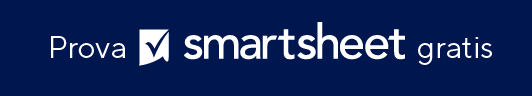 NOME DELLO STUDENTENOME DELLO STUDENTEDATADATARIVISTA DARIVISTA DADESCRIZIONE DEL PROGETTODESCRIZIONE DEL PROGETTODESCRIZIONE DEL PROGETTODESCRIZIONE DEL PROGETTODESCRIZIONE DEL PROGETTODESCRIZIONE DEL PROGETTOGRIGLIA DI VALUTAZIONEPUNTEGGIOSCALA DI PUNTEGGIOSCALA DI PUNTEGGIOTOTALEAspettative superate4ECCELLENTEECCELLENTE18 – 20Aspettative soddisfatte3BUONOBUONO16 – 17Linee guida soddisfatte2MARGINI DI MIGLIORAMENTOMARGINI DI MIGLIORAMENTO13 – 15Linee guida parzialmente soddisfatte1NON ADEGUATONON ADEGUATO0 – 12Linee guida non soddisfatte0CRITERI + OBIETTIVI43210ELEMENTI RICHIESTIIl manufatto finale dimostra una chiara comprensione delle istruzioni e dei concetti / temi trattati.  Tutti gli elementi richiesti sono presenti e organizzati in modo appropriato.CHIAREZZA VISIVA + PIACEVOLEZZA DELLA PRESENTAZIONEIl prodotto finale è piacevole da vedere, con un design eccellente e un layout chiaro e meditato. Le informazioni sono organizzate correttamente e sono facili da comprendere. Lo sforzo impiegato dimostra accuratezza e interesse.ELEMENTI GRAFICIGli elementi grafici, incluse le foto, le figure, i diagrammi, i design, le immagini ecc. sono chiare e pertinenti all'argomento.CONTENUTI + FORMULAZIONETutti i contenuti incorporati sono grammaticalmente corretti, senza errori ortografici e con la giusta punteggiatura. I contenuti sono accurati e pertinenti all'argomento.IMPEGNO + COLLABORAZIONELo studente lavora al massimo delle capacità e si impegna per far crescere le proprie competenze e valorizzare i propri punti di forza. Fa un uso oculato del tempo a disposizione, lavorando in modo produttivo ed efficiente.  Dimostra di avere un atteggiamento collaborativo. Ha recepito le istruzioni e le critiche costruttive. Osserva le linee guide in merito all'uso di attrezzi e materiali.TOTALI PARZIALIPUNTEGGIO TOTALEDICHIARAZIONE DI NON RESPONSABILITÀQualsiasi articolo, modello o informazione sono forniti da Smartsheet sul sito web solo come riferimento. Pur adoperandoci a mantenere le informazioni aggiornate e corrette, non offriamo alcuna garanzia o dichiarazione di alcun tipo, esplicita o implicita, relativamente alla completezza, l’accuratezza, l’affidabilità, l’idoneità o la disponibilità rispetto al sito web o le informazioni, gli articoli, i modelli o della relativa grafica contenuti nel sito. Qualsiasi affidamento si faccia su tali informazioni è pertanto strettamente a proprio rischio.